КАЗЕННОЕ УЧРЕЖДЕНИЕ ВОРОНЕЖСКОЙ ОБЛАСТИ «ЛИСКИНСКИЙ СОЦИАЛЬНЫЙ ПРИЮТ ДЛЯ ДЕТЕЙ И ПОДРОСТКОВ»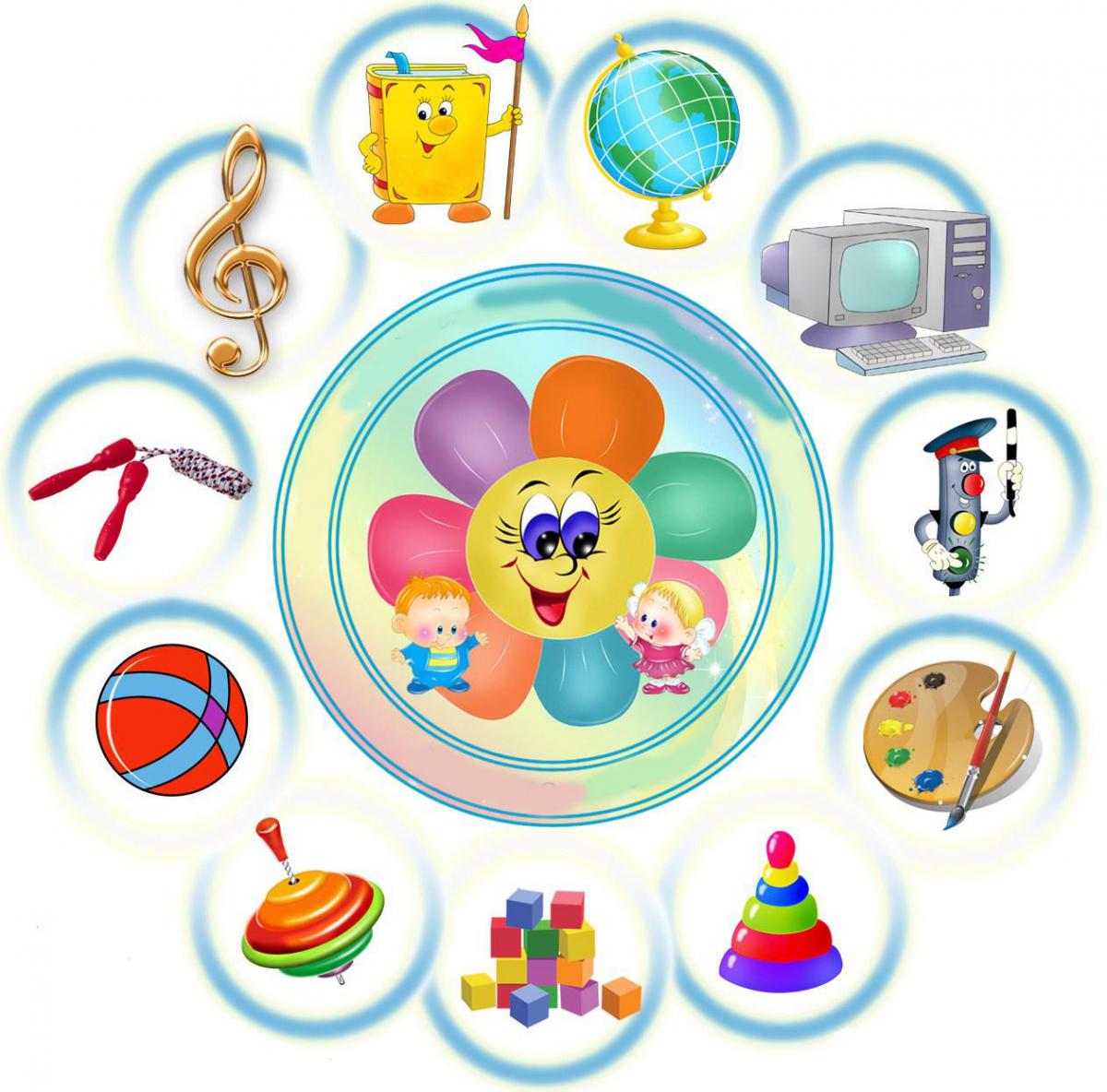 ПРИНЯТА									УТВЕРЖАЮна педагогическом совете					Директор КУ ВО«17» декабря  2020 г. 						«Лискинский СПДП»									Ю.А.Белоусова									«11» января 2021 г.ДОПОЛНИТЕЛЬНАЯ ОБРАЗОВАТЕЛЬНАЯ ПРОГРАММА«УЛЫБКА»направленность программы: художественнаясрок реализации: 72 часавозраст детей: 3-14 летАвтор-составитель:воспитатель КолесниковаОльга Владимировна,заместитель директора по ВРХалаимова Татьяна Ивановна Лиски, 2021Оглавление1. Пояснительная записка программы…………………………………………...31.1. Цель и задачи программы……………………………………………………61.2. Формы организации внеурочной деятельности ….......................................71.3. Ожидаемые результаты………………………………………………………81.4. Воспитательная работа………………………………………………………82. Учебно-тематический план……………………………………………………93. Содержание изучаемого курса программы………………………………….114. Методическое обеспечение…………………………………………………..154.1. Материально-техническое обеспечение…………………………………...16Список использованной литературы …………………………………………..171. Пояснительная запискаХореография - это мир красоты движения, звуков, световых красок, костюмов, то есть мир волшебного искусства. Особенно привлекателен и интересен этот мир детям. Танец обладает скрытыми резервами для развития и воспитания детей. Соединение движения, музыки и игры, одновременно влияя на ребенка, формируют его эмоциональную сферу, координацию, музыкальность и артистичность, делают его движения естественными и красивыми.Воспитанник познает многообразие танца: классического, народного, бального, современного и др. Хореография воспитывает коммуникабельность, трудолюбие, умение добиваться цели, формирует эмоциональную культуру общения. Кроме того, она развивает ассоциативное мышление, побуждает к творчеству.Музыкальные движения – это наиболее продуктивный вид музыкальной деятельности с точки зрения формирования музыкального творчества и творческих качеств личности.Именно музыкально-ритмические и танцевальные движения дают возможность обучать детей свободно управлять своим телом через работу всех мышц. Постепенно через умение управлять своими мышцами начинает вырабатываться навык раскрытия эмоционального внутреннего состояния ребенка. Через музыку и движение у ребенка развивается не только художественный вкус и творческое воображение, но и любовь к жизни, человеку, природе, формируется внутренний духовный мир.Актуальность и значимость программы. Программа достаточно вариативна и позволяет проявить индивидуальный творческий подход. Целью является открытие перед учащимися мира танца, приобщение их к этому прекрасному виду искусства и спорта одновременно, обучение элементарным основам танца, т.е. создание фундамента для более серьёзного увлечения.Одной из важнейших задач образовательного процесса является художественно-эстетическое развитие учащихся. Приобщение к миру танца, знакомство с различными направлениями и историей танца, прослушивание музыки развивают и внутренне обогащают школьников, прививают умение через танец выражать различные мысли и чувства человека. Способность согласовывать движения своего тела с музыкой вызывает комфортное состояние, и танцующий испытывает радость и удовольствие, осваивая задачи, которые ставит перед ним педагог.Одним из предметов, направленных на решения этой задачи, является обучение детей танцевально-ритмическим движениям. Занятия танцамиудовлетворяет естественную потребность в движении. Движение в ритме, в темпе, заданном музыкой, способствует ритмичной работе всех внутренних органов и систем. Появляется так называемый лечебный эффект. В результате регулярных занятий создаётся мышечный корсет, и исправляются недостатки осанки, уменьшается плоскостопие. Таким образом, решается задача общего укрепления и физического развития ребёнка.Программа соответствует средним возможностям детей. На занятиях идет формирование двигательных навыков и умений, но это не цель, а средство для развития способностей ребенка. Главное – радость, возможность самовыражения в танце. Такая форма занятий, где пластика тела и музыка соединяются в целое, помогает раскрыть потенциальные  способности ребёнка, создает разностороннюю творческую личность.В процессе  танцевально-ритмических занятий  формируются все психофизические процессы, развивается образно-пластическое взаимодействие через образное перевоплощение.Формирование  танцевальных навыков и умений происходит в едином процессе знакомства детей с движением на протяжении всех этапов его освоении: от упражнения до сюжетного танца.Развивать творческое отношение к музыке необходимо, прежде всего, в такой доступной для детей деятельности, как передача образов в музыкальных играх и хороводах, применение новых сочетаний знакомых танцевальных движений. Это помогает выявлению самостоятельности, инициативы, стремления использовать в повседневной жизни выученный репертуар, умение танцевать. В процессе постановки танцевальных композиций предлагать  идею танца, сюжет, детали и движения придумывать совместно, что способствует повышению творческой инициативы у детей.Занятия в кружке «Улыбка» развивает творческое воображение дошкольников и партнерское взаимопонимание. Позволяют самоутверждаться, проявляя индивидуальность и получая результат своего творчества.Подросткам бывает очень трудно чувствовать себя свободно, уверенно среди сверстников, спокойно чувствовать себя на сцене.Именно понимание природы танца позволяет педагогу более осмысленно и квалифицированно решать поставленные задачи.Перед руководителем стоит сложная задача: нужно, с одной стороны, создать для ребенка развивающую среду, а с другой – помочь ему научиться адекватно вести себя в ней, несмотря на постоянное изменение ситуации. Структура танца, его четкий рисунок формируют внешние опоры для личностного поведения ребенка. Танцы создают эмоционального равновесие в группе: собирают, успокаивают, облегчают переход от одного занятия к другому. Помимо всего прочего, танец переключает внимание детей, отвлекает их от различных проблем.Новизна программы. В программе интегрированы такие направления, как ритмика, хореография, музыка, пластика, сценическое движение и даются детям в игровой форме и адаптированы для младших школьников. Ее отличительными особенностями является: - активное использование игровой деятельности для организации творческого процесса – значительная часть практических занятий. Педагогическая целесообразность программы заключается в поиске новых импровизационных и игровых форм. Смыслообразующие идеи программы:наиболее продуктивные и достойные человека способы взаимодействия людей друг с другом – сотрудничество, компромисс, взаимные уступки, что невозможно без умения общаться, договариваться, преодолевать себя;умение жить в коллективе, если дети заняты общей, увлекательной для них деятельностью, если доброжелательная атмосфера, если каждый стремиться понять себя и другого и в то же время умеет принимать достойное индивидуальное решение и следовать ему; умение принимать достойное решение – самостоятельный и ответственный выбор, осуществляемый конкретной личностью, исходя из её индивидуальных интересов и возможностей и из интересов и возможностей окружающих;осуществлять самостоятельный выбор, требуемый от человека определённой личностной зрелости, оно невозможно без осмысленной инициативы и определённой компетентности;умение быть самостоятельным – целостное проявление человека. В нём проявляется индивидуальность, отражается прошлое, проецируется будущее несовершеннолетнего.углубление внутрисемейных отношений.Данная дополнительная общеразвивающая программа «Улыбка» имеет художественную направленность. Педагогическая целесообразность Занятия в кружке направлены на общее развитие школьников, на приобретение устойчивого интереса к занятиям хореографией в дальнейшем, но не может дать детям профессиональной хореографической подготовки. Поэтому учебный материал включают в себя лишь элементы видов танцев, объединенных в отдельные танцевально тренировочные комплексы, игры и танцевальные композиции. Все разделы программы объединяет игровой метод проведения занятий.Работа ведется определенными периодами – циклами. В течение месяца педагог разучивает с детьми материал одного из разделов. Первая неделя цикла отводится освоению новых знаний. Вторая – повторению пройденного материала с некоторыми усложнениями, дополнениями. Третья, четвертая – окончательному закреплению пройденного материала. Такой метод позволяет детям более последовательно и осмысленно вживаться в изучаемый материал. Но при этом ошибочно рассматривать отдельные разделы, как наиболее ответственные и главные, т.к. освоение программы зависит от общей суммы знаний и навыков.Кроме основных разделов занятия включают в себя упражнения на развитие ориентирования в пространстве, ритмическую разминку на развитие групп мышц и подвижность суставов, вспомогательные и координирующие упражнения, упражнения с предметами, музыкально – подвижные игры, упражнения на импровизацию.1.1. Цель и задачи программыЦель данной программы – развитие творческих способностей через включение их в танцевальную деятельность, а также формирование творческой личности посредством обучения детей языку танца, приобщение воспитанников к миру танцевального искусства, являющегося достоянием общечеловеческой и национальной культуры.Задачи программы:Обучающие:- определить стартовые способности каждого ребенка: чувство ритма, музыкальная и двигательная память;- раскрыть способности у воспитанников и сформировать в них умение воспринимать и понимать прекрасное;- познакомить с различными музыкально-ритмическими движениями в соответствии с характером музыки;- формировать умение слушать музыку, понимать ее настроение, характер, передавать их танцевальными движениями;- формировать умение ориентироваться в пространстве;- формировать правильную постановку корпуса, рук, ног, головы.Развивающие:- развивать творческие способности детей на основе личностно-ориентированного подхода;- развивать воображение и фантазию в танце;- развивать активность и самостоятельность, коммуникативные способности;- укрепление здоровья детей;- развитие самоконтроля, коммуникабельности.Воспитательные:- прививать любовь к танцевальному искусству;- формировать нравственно-эстетические отношения между детьми и взрослыми; -создание атмосферы радости детского творчества в сотрудничестве;- воспитание целеустремленной и конкурентно способной личности.Принципы, лежащие в основе программы: принцип доступности и индивидуальности (учет возрастных особенностей, возможностей ребенка, индивидуальный подход к каждому воспитаннику); принцип постепенного повышения требований (выполнение ребенком все более трудных, новых заданий, постепенное увеличение объема и интенсивности нагрузок); принцип систематичности (непрерывность, регулярность занятий); игровой принцип (занятие строится на игре); принцип сознательности, активности (сознательное, заинтересованное отношение ребенка к своим действиям); принцип повторяемости материала (повторение вырабатываемых двигательных навыков); принцип наглядности (практический показ движений).Основными принципами в освоении данной программы являются принципы «от простого к сложному», «вместе с партнером», «осмысли и выполни», «от медленного к быстрому», «от эмоций к логике», «от логики к ощущению».На занятиях необходимо создание такого микроклимата, при котором педагог, свободно общаясь с воспитанниками на принципах сотворчества, содружества, общего интереса к делу, чутко реагирует на восприятие воспитанников и, поддерживая атмосферу радости, интереса и веселья, побуждает детей к творчеству. Постепенно вырабатывается свой язык общения: речь – жест – музыка, который позволяет быстро сменить вид деятельности, мобилизует внимание. В целях создания положительной мотивации необходимо использовать игровые моменты, ролевые игры, направленные на переключение внимания, разгрузку и отдых.Возраст детей, участвующих в реализации программы: 3-16 лет.Сроки реализации программы: 72 часов.Формы обучения: очная.Формы проведении занятий: основные виды занятий – индивидуальное и групповое творчество, межгрупповой обмен результатами танцевальной деятельности. В начале занятий рекомендуется проводить музыкальную разминку по слову или показу педагога.Учебный материал включает в себя:- музыкально-ритмические занятия;- элементы народного танца;- элементы детского бального танца;- элементы историко-бытового танца;- элементы эстрадного танца.Режим занятий: 72 часа, 1 раз в неделю по 1,5 часа.1.2. Формы организации внеурочной деятельности:В процессе обучения используются различные формы занятий: традиционные, комбинированные и практические занятия; лекции, игры, праздники, конкурсы, соревнования и другие.А также различные методы:Предусмотрен такие методы как:Теоретические или словесные – беседы, диалоги с детьми о танцах, жанрах;Практические – упражнения, использование различных приемов для детального выучивания того или иного движения, подготовка  проведение доминантных показов для зрителей;Наглядно-слуховой – представление музыкального материала, разбор по форме, составление сюжета танца;Наглядно-зрительный – показ движений воспитателем, показ иллюстраций, помогающий составить более полное впечатление о композиции.1.3. Ожидаемые результатыДети должны знать правила правильной постановки корпуса, основные положения  рук, позиции  ног. Должны уметь пройти правильно в такт музыки, сохраняя красивую осанку, иметь навык легкого шага с носка на пятку, чувствовать характер музыки и передавать его танцевальными движениями, правильно исполнять программные танцы.Дети должны уметь исполнять движения в характере музыки, сохраняя осанку, позиции ног, уметь правильно открыть и закрыть руку на талию, правильно исполнять этюды и танцевальные композиции.Участники кружка за время обучения должны приобрести не только танцевальные знания и навыки, но и научиться трудиться в художественном коллективе, добиваясь высоких результатов.В результате освоения программы дети должны знать: названия классических движений; первичные сведения об искусстве хореографии. позиции рук и ног значение слов «легато», «стокатто», ритм, акцент, темп.уметь: воспринимать движение, как символ прекрасного, свободного способа самовыражения; соединять отдельные движения в хореографической композиции;исполнять движения классического характера грамотно исполнять движения хореографических постановок; определять темп, ритм, характер в предлагаемой мелодии; самостоятельно придумывать движения, фигуры во время игр.имеют возможностьовладеть коммуникативным навыком, осознать свою значительность в коллективе.1.4. Воспитательная работаРеализация данной дополнительной образовательной программы невозможна без осуществления воспитательной работы. Воспитание нравственных качеств (трудолюбия, настойчивости, целеустремленности) происходит непосредственно в процессе обучения во время совместной деятельности.В процессе общения со своими сверстниками по достижению общих целей, у ребят формируются такие качества как взаимопомощь, самостоятельность, ответственность за порученное дело.Главными воспитательными задачами являются:- создание ребенку ситуации успеха;- самоопределение ребенка в предстоящей деятельности;- создание психологической почвы и стимулирование самовоспитания ребенка.Основные воспитательные мероприятия:- просмотр обучающих материалов и их обсуждение;- проведение тематических праздников;- встреча с интересными людьми;- тематические беседы и диспуты;- участие в социально-значимых акциях, мероприятиях;- организация и проведение культурно-массовых, физкультурно-спортивных и общественно-значимых мероприятиях.Воспитательная работа ведется на всем протяжении реализации программы дополнительного образования, целью воспитательной работы, является создание условий для развития у ребенка мотивации к познанию и обучению.2. Учебно-тематический план3. Содержание программы1. Вводное занятие. Ознакомление с правилами техники безопасности. Танцевальная разминка. Просмотр видео с танцами (1,5 часа).Теория. Приветствие. Основные правила поведения, правила техники безопасности. Постановка корпуса. Положение рук на талии. 4 и 1 свободная позиция ног. Танцевальный шаг с носка.Практика. Диско-разминка.Ходьба обыкновенная: учить сохранять правильное положение корпуса, ступни становить параллельно друг друга, опорой при этом должен служить поясничные позвонки. Учить держать лопатки сближенными,  грудь приподнятой, не поднимать плечи.Боковой галоп:  повернувшись лицом к центру круга, уметь останавливаться прыжком на двух ногах.  Не поворачивать корпус в сторону движения. Ходьба на месте, поочередно двигая плечами вверх и вниз,  приседая и выпрямляясь, легко переносить вес тела с одной ноги на другую. Координировать движение плеч с движением корпуса. Полуприседания с наклоном головы (влево,  вправо,  вперед,  назад), учить расслаблять мышцы шеи.  Развивать гибкость шейного отдела позвоночника. Наклоны в стороны, учить детей начинать движение сразу после вступления. Махи согнутой ногой, учить энергично поднимать ноги, сохраняя равновесие. Прыжки (высокие),  продолжать учить детей подпрыгивать, энергично отталкиваясь от пола.Игропластика.Упражнения для развития мышечной силы в образных и игровых двигательных действиях и заданиях (для мышц брюшного пресса - лежа на спине, сгибание разгибание ног - «велосипед»).Речитатив:Я сижу на велосипеде,Только вверх ногами.И кручу педали весело ногами.Эх, прокачу! Эх,  прокачу!Едем, едем - не спешим,А устанем - отдохнем.Музыкально - подвижная игра «Птица в клетке».Игровой самомассаж.  Поглаживание отдельных частей тела в определенном порядке в обзорно игровой форме. 2. «Удивительное рядом» (7,5 часов).Теория. Знакомство с первым танцем, понятием танцаПрактика. Упражнения для головы (повороты, наклоны). Упражнения для корпуса (наклон назад, вперед, в сторону, круговые движения). Танец «Топ по паркету» (шаг с носка, хлопки, притопы, прыжки на двух ногах). Игра «Давайте потанцуем». «Зимние узоры» - подводить детей к нахождению способов разыгрывания развернутого сюжета. Разучивание позиций ног: «бабочка»(1п.), «стрекоза»(2п.), «ёлочка»(3п.), «стрелочка»(4п.), «лодочка»(6п.). Разучивание позиций рук: «луна» (подг.п.), «кораблик»(1п.), «звездочка»(2п.), «солнце»(3п.).3. Подготовка к 8 Марта (9 часов).Теория. Изучение танца – вальс. Знакомство с историй праздника 8 Марта.Практика. Разучивание видов шагов: спокойная ходьба, «топотушки», боковой приставной шаг, шаги с припаданием. Танцевальные элементы. Полуприседания и полное приседание. Позиции ног, рук. Танцевальные позы. Разучивание элементов танца. Положение корпуса и головы. Работа над техникой исполнения танцевальных движений. Постановка танца. Костюмы. Маршировка (шаг с носка, перестроения – круг, из большого в маленький круг и обратно, колонна, круг.) Разминка «Сказочные герои» (голова – повороты вправо, влево, наклоны к правому, левому плечу; плечи, руки – поочередное поднимание плеч вверх; движения кистями рук вверх вниз, сгибание – разгибание в локтевых суставах, вытягивание вверх– опускание вниз рук; корпус – повороты, наклоны в стороны, вперед, ноги – поочередное поднимание пятки, приседания, приставные шаги в стороны, вперед - назад, поднимание колен вперед, в стороны, прыжки на двух ногах, ноги вместе – врозь). Хлопки в ладоши – простые и ритмические. - Положение рук: перед собой, вверху, внизу, справа и слева на уровне головы. - «Пружинка» - легкое приседание. Музыкальный размер 2/4. темп умеренный. Приседание на два такта, на один такт, два приседания на один такт.- «шаг, приставить, шаг, каблук».- подъем на полу пальцы.- повороты вправо, влево.Танцевальная композиция «Коротышки»Игра «Сказочный лес»Игра «У медведя»Игра «Путешественники»Партерная гимнастика («Буратино», «Солнышко», «Бабочка», «Складочка»)4. «Мы спортсмены» (3 часа).Теория. Знакомство с военными профессиями. Практика. Закреплять умения и навыки музыкально-ритмических движений в построении различных фигур. Разыгрывать не большой сюжет на военную тематику. 5. Русский народный танец «Солнышкино платьице» (19,5 часов).Теория. Знакомство с разнообразием русского народного танца.Практика. Прыжки на двух ногах: подскок на правой и левой ноге, прыжки с отбрасыванием ног назад и выбрасыванием ног вперед, подскоки, галоп. Пружинка, пружинка с поворотом, подскок с притопом на месте. Танцевальные движения: притоп - веселый каблучок, «ковырялочка» на прыжке. Хлопки в парах. Прыжки с попеременным выбрасыванием ног вперед. Соединение прыжков и хлопков по одному и в парах. Притоп - веселый каблучок, «ковырялочка» на прыжке, «три притопа». Прыжки на двух ногах (совершенствование); ознакомление: боковой галоп лицом и спиной в круг по-одному и в парах. Прыжки на одной ноге: «часики», галоп вперед, простая моталочка. Танцевальные движения: «расчесочка», «ковырялочка» на прыжке, выбрасывание на подскоке носка, пятки, ковырялочка на подскоке. Танцевальные движения: закрепление «пружинка», «пружинка» с поворотом, притоп – веселый каблучок, «ковырялочка» на прыжке. Позиции ног, рук. Танцевальные позы. Разучивание элементов танца. Положение корпуса и головы. Работа над техникой исполнения танцевальных движений. Постановка танца. Костюмы.Маршировка (шаг с носка, шаг на полу пальцах, шаг с высоким подниманием колен, приставные шаги в стороны, вперед, назад. Перестроения - круг, из большого в маленький круг и обратно, в колонны по 2, 4)Разминка «Я рисую солнце» (голова - прямо, вверх-вниз; «уложить ушко» вправо и влево; повороты вправо и влево; упражнения «тик-так» – «уложить ушко» с задержкой в каждой стороне, с ритмическим рисунком.) Руки - поднять вперед на уровень грудной клетки, затем развести в стороны, поднять вверх и опустить вниз в исходное положение. В каждом положении кисти круговые движения с раскрытыми пальцами и «кивание» - сгибание и разгибание кистей. Положение рук: на поясе и внизу. «Мельница » - круговые движения прямыми руками вперед и назад, двумя – поочередно и по одной. Плечи - оба плеча поднять вверх и опустить, изображая «удивление». Поочередное поднятие плеч. Упражнение «Улыбнемся себе и другу»- наклоны корпуса вперед и в стороны с поворотом головы вправо и влево по VI, по II позиции ног. Повороты корпуса вправо, влево. Ноги - подъем на полу пальцы с полуприседанием, «пружинка», высокое поднимание колен вперед, в стороны. Прыжки – по VI позиции ног, VI – II позиции ног, Упражнение «Лыжник».)Ритмические хлопки в ладоши. Тройные притопы. «Пружинка» с наклонами головы. Движение «Баю - бай». Подскоки, приставные шаги с приседанием.Игра «Скорый поезд»Игра «Музыкальные ворота»Игра «Путник»Партерная гимнастика («Карандаши», «бабочка», «Солнышко», «Буратино», «Складочка»)6. «Урожай на грядке» (16,5 часов)Теория. Повторение знаний о лесных животных, их повадках, признаках.Практика. Учить передавать образы лесных зверей в игровой ситуации. Инсценировка песен про урожай. Воссоздать игровые образы овощей. Освоение способов детализации, характера поведения персонажа. Побуждение детей к поиску выразительных движений и жестов, передающих «переход» из одного состояния в другое (образ смены погоды, дождя, ветра). Находить самостоятельно образ при помощи выразительной пластики и музыки.Маршировка (шаг с носка, шаг на полупальцах, шаг с ударом, галоп, подскоки, перескоки. Перемещения – круг, колонна, два круга, «шторки», круг, звездочка, сужение и расширение круга, круг в круге.) Разминка «Ах, вы, сени» (голова – повороты в стороны, наклоны в стороны, полукруг впереди. Плечи, руки – подъем и опускание плеч, движение плечами вперед, назад; поднимание и опускание рук по очереди, и вместе, движение рук вперед, назад, Корпус – наклоны вперед, в стороны, повороты назад. Ноги – поднимание на полу пальцы, поднимание колен, вытягивание прямых ног вперед в пол, выпады в стороны, вперед. Прыжки – на двух ногах, на одной, перескоки с одной ноги на другую. Бег на месте с высоким подниманием колен.)Положение рук на поясе, открывание рук во 2 позицию, закрывание на пояс. Вынос ноги на каблук вперед, в стороны без корпуса, с наклонами корпуса. Притопы одинарные, двойные, тройные. Полу присядка. Хлопушки в ладоши, по бедру. Кружения. «Ковырялочка», «ковырялочка» с притопом. Ходы – простой с носка, «елочка», шаркающий шаг. Исполнение движений с одновременной работой рук.Танцевальная композиция «Порушка - пораня»Игра «Заплетися мой плетень»Игра «Танец ткачей»Игра «Веселый оркестр»Партерная гимнастика (упражнения на растяжку ног, укрепление мышц спины, улучшения выворотности ног)7. «Зимняя сказка» (15 часов).Теория. Знакомство с историей празднования Нового года.Практика. Знакомить детей со способами воплощения образа фантастического персонажа, его характером. Подводить детей к нахождению способов разыгрывания развернутого сюжета.Маршировка (шаг с носка, шаг на полу пальцах, шаг с высоким подниманием колен, приставные шаги с приседанием, галоп, подскоки. Перестроения – круг, две колонны, два круга, «шторки», круг, колонна, полукруг.)Разминка «Зимние забавы» - (голова – повороты в стороны, наклоны в стороны, полукруг впереди. Плечи, руки – подъем и опускание плеч, движение плечами вперед, назад; поднимание и опускание рук по очереди и вместе, движение рук вперед, назад, движения имитирующие игру в снежки, «греем руки». Корпус – наклоны вперед, в стороны, повороты назад. Ноги – поднимание на полу пальцы, поднимание колен, вытягивание прямых ног вперед в пол, выпады в стороны, вперед. Прыжки – на двух ногах, на одной, перескоки с одной ноги на другую. Бег на месте с высоким подниманием колен.)Шаг с ударом, кружение «лодочкой», галоп, подскоки. Хлопки, притопы.Танцевальная композиция «Тик так – тикают часы»Игра «Круг дружбы»Игра «Домик»Партерная гимнастика («Солнышко», «Складочка», «Рыбка», «Русалочка», «Дощечка», «Сидит дед»)4. Методическое обеспечениеНаучить красиво и осознанно двигаться под музыку,  научить связывать музыку с движением. Для этого в занятия нужно включать простые, интересные упражнения, не вызывающие особых затруднений для их восприятия и исполнения.Обучение движению начинается с его названия, показа, объяснения техники. Это необходимо для создания зрительного образа и последующего осмысления движений.Если движение трудное и достичь его правильного исполнения сразу нельзя, то изучают сначала элементы, подготовительные упражнения. Систематическое повторение одного упражнения значительное число раз позволит добиться лучшей техники исполнения. Нужно разнообразить задания, что бы они всегда оставались занимательными для воспитанников. Для обучения танцам детей младшего школьного возраста необходимо использовать игру. «Дети должны жить в мире красоты, игры, сказки, музыки, фантазии, творчества», – писал Сухомлинский.Игра должна быть средством достижения намеченной педагогической цели, требовать для своего осуществления волевых усилий, упорного труда.Кроме танцевальных элементов на занятиях кружка дети знакомятся с различными упражнениями, связанными с отсчётом ритма, что дает ребенку возможность безошибочно начать движение на указанную долю музыкального такта и развивает чувство музыкального ритма.Для развития у детей выразительности, артистичности, фантазии следует включать в занятия музыкальные этюды и игры. Целесообразно включать в занятие импровизацию. В качестве музыкального оформления лучше выбирать доступные для восприятия детей произведения. Они должны быть разнообразными и качественными. Музыка подбирается к каждой части занятия, определяется ее структура, темп, ритмический рисунок, характер.
На протяжении всех занятий,  особенно на их начальном этапе, очень важно следить за формированием правильной осанки детей. С этой целью рекомендуются задания на укрепление мышц спины.4.1. Материально-техническое обеспечениеМатериально-техническое обеспечение программыСпортивная форма и обувьМузыкальный центр КомпьютерДиски с записями танцевальных движенийМузыкальные дискиСписок литературы для педагогаБекина С.И. Музыка и движение. М.: «Просвещение»-1999.Березина Н.О., О.Е.Веннецкая «Успех»методические рекомендации. Москва 2011гБырченко.Т., Франио Г.,  «Хрестоматия по ритмике»  Москва. 1991гВетлугина «Музыка в детском саду»1985г.Лисицкая Т. Н. Гимнастика и танец. М.: «Просвещение»-1999.Ломова «Музыка и движение»Москва.1984Луговская Т. Ритмические упражнения, игры и пляски. М.: «Композитор»- 1996.Михайлова М.А.., Н.В.Воронина  «Танцы игры упражнения для красивого движения».Мошкова Е. И. Ритмика и танцы. М.: «Просвещение»-1999.Потапчук  А.А.,Т.С. Овчинникова «Двигательный игротренинг для школьников»Сп-б 2002г.Раевская «Музыкально-двигательные упражнения»Москва. «Просвещение» 1991г.Роот З. «Музыкальные сценарии для детского сада ,танцевальные движения» Москва      2006г.Хореографическое искусство: методика и практика (научно- методический сборник) г. Новосибирск, 2003 год№ п/п Тематика занятийВсегоТеорияПрактика1.Вводное занятие. Ознакомление с правилами техники безопасности. Танцевальная разминка. Просмотр видео с танцами1,50,512.Удивительное рядом 7,516,52.1Вводная беседа о танце «Кто придумал первый танец?» Круг – символ солнца.1,50,512.2Упражнения для головы. Упражнения для корпуса. Игры1,51,52.3«Зимние узоры» 1,50,512.4Позиции ног. Упражнения для ног. Позы классического танца. Игры.1,51,52.5Позиции рук. 1,51,53.Подготовка в 8 Марта90,58,53.1Классический тренаж. Пластика.1,50,513.2Основные шаги танца. 1,51,53.3Танец вальс «Маме». 664.«Мы спортсмены»334.1«Спорт, спорт, спорт»1,51,54.2«Мы солдаты»1,51,55.Русский народный танец «Солнышкино платьице» 19,519,55.1«Весенняя телеграмма»1,51,55.2«Волшебные цветы»1,51,55.3Русский народный танец. Игры.1,51,55.4Танцевальные движения. 1,51,55.5Разучивание хлопков. Игры.1,51,55.6Танцевальные движения. 1,51,55.7Ходы русского танца: простой, переменный, с ударами, дробный. Элементы русского танца1,51,55.8Дробные выстукивания. Вращения. Игры.1,51,55.9Прыжки на одной ноге. Танцевальные движения. 1,51,55.10Танцевальные движения. 1,51,55.11Закрепление видов шагов и прыжков, приставной шаг с пружинкой, переменный шаг.1,51,55.12Танец «Солнышко». 336.«Урожай на грядке»16,5115,56.1«Лесные волшебники»1,50,516.2«Урожай собирай и на зиму запасай»1,50,516.3«Осенние подарки»1,51,56.4«Листики играют в прятки»1,51,56.5«Желтый коврик»1,51,56.6«Виноватая тучка»1,51,56.7«Во саду ли в огороде». Постановка танца7,57,57.«Зимняя сказка»15157.1«Добрые и злые волшебники»1,51,57.2«Зимние узоры»1,51,57.3«Зимняя сказка»1,51,57.4«Новый год у ворот». Постановка новогоднего танца11,511,5Итого:Итого:72369